Proposition 2022                           
Unghästtest & Ridhästtest (Öppen klass)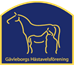 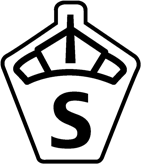 GÄVLEBORGS HÄSTAVELSFÖRENINGAllmänna bestämmelserFör allmänna bestämmelser se SWBs Bedömningsreglemente. Ägare/visare till anmälda hästar ansvarar för att ta del av SWBs Bedömningsreglemente där utförlig beskrivning av bedömningen finns. Reglemente mm, finns på www.swb.org.

Särskilda bestämmelserBedömningen äger rum på Högbo Ridklubb i Sandviken den 28-29/5 2022Bedömningsledare: Lars Jonsson, Tel: 070-2297465, Mail: gavleborgshastavelsforening@outlook.com Kontaktperson:  Sofie Hellström, Tel: 076-8023342, Mail: gavleborgshastavelsforening@outlook.comDomare 
Överdomare: På telefon
Hoppning: Hans Wallemyr
Exteriör: Ove Stensson
Gångarter/Ridprov: Vanja WallemyrFör att delta i SWBs bedömningar krävs att hästens ägare är Plusmedlem eller Aktiv Medlem i SWB och ansluten till en regional avelsförening. För att arrangören ska kunna verifiera att du är medlem i SWB 2022 SKALL medlemsnummer anges vid anmälan. Lös medlemskap här:  https://swb.org/bli-medlem/Anmälningsavgiften är 1550kr. Föreningens egna medlemmar får 100 kr rabatt. 
Betalning sker till Pg: 4916365-2 (ange hästens namn) Efteranmälningar tas emot i mån av plats mot förhöjd avgift, anmälningsavgift + 400 kr.Anmälan och betalning skall göras senast den 18/5 via Tdb. 
Första anmälningsdag är 20/2.Observera att bedömningen kan bli full och anmälan stängas före anmälningstidens utgång.4-åringar och äldre hästar ska anmälas till antingen löshoppning eller uppsutten hoppning.Ryttare/visare anges i anmälan.Viktigt att meddela när hingst blir valack till SWB i god tid innan bedömning.Vid för många anmälningar gäller turordning efter anmälningsdag och att anmälningsavgiften är betald enligt proposition. De som inte får plats sätts upp på reservlista.
Alla deltagande hästar skall vara grundvaccinerade med 2 vaccinationer mot hästinfluensa, dock inte senare än sju dagar före bedömning. Vaccinationsintyg skall visas före urlastning.Uppstallning finns till en kostnad av 500 kr.Vid inställd bedömning pga. force majeure återbetalas halva anmälningsavgiften.Vid återbud pga. skada eller sjukdom verifierat med veterinär-/läkarintyg återbetalas halva anmälningsavgiften om återbud anmäls senast dagen före bedömningen.Ev. avanmälan skall göras per telefon 076-8023342 senast den 27/5 kl 18:00. Ej avanmäld häst beräknas som startanmäld.Banor: Exteriör ridhus, gångarter/ridprov ridhus, hoppning/löshoppning ridhus.Hästen ska vara försedd med 2 nummerlappar vid visningen (tillhandahålls inte av arrangören).Information och resultat kommer att läggas ut på föreningens hemsida: www.ghf.swb.org
Ägare till respektive häst skall se till att ryttare/visare får erforderlig information inför bedömningen.Rätt till ändringar förbehålls.För att kval ska gälla till Breeders Trophy skall deltagarbevis vara löst före start. Undantaget är 3-åriga
 hästar som inte behöver deltagarbevis. se https://equestrian-weeks.swb.org/Bedömningen arrangeras i enlighet med bestämmelser utfärdade i SWBs bedömningsreglemente